Об увеличении фондов оплаты труда работников муниципальных учреждений города КогалымаВ соответствии со статьёй 134 Трудового кодекса Российской Федерации, статьёй 53 Федерального закона от 06.10.2003 №131-ФЗ «Об общих принципах организации местного самоуправления в Российской Федерации», статьей 43 Устава города Когалыма, учитывая постановление Правительства Ханты-Мансийского автономного округа – Югры от _______ №_____ «Об увеличении фондов оплаты труда государственных учреждений Ханты-Мансийского автономного округа – Югры»:1. Осуществить увеличение на 4 процента фонда оплаты труда муниципальных учреждений города Когалыма по категориям работников, которые не предусмотрены в указах Президента Российской Федерации от 7 мая 2012 года № 597 «О мероприятиях по реализации государственной социальной политики», от 1 июня 2012 года № 761 «О национальной стратегии действий в интересах детей на 2012 – 2017 годы», от 28 декабря 2012 года № 1688 «О некоторых мерах по реализации государственной политики в сфере защиты детей-сирот и детей, оставшихся без попечения родителей» (далее – указы Президента Российской Федерации).2. Обеспечить сохранение достигнутых соотношений средней заработной платы отдельных категорий работников бюджетной сферы к среднемесячному доходу от трудовой деятельности (иным установленным показателям) в соответствии с целевыми значениями, установленными указами Президента Российской Федерации.3. Руководителям структурных подразделений Администрации города Когалыма, в ведении которых находятся муниципальные учреждения, обеспечить в установленном порядке внесение изменений в положения об оплате и стимулировании труда работников муниципальных учреждений.4. Комитету финансов Администрации города Когалыма (М.Г.Рыбачок) финансовое обеспечение расходов, связанное с выполнением настоящего постановления, осуществить за счёт средств бюджета города Когалыма, в том числе за счет межбюджетных трансфертов, получаемых из других бюджетов бюджетной системы Российской Федерации.5. Постановление Администрации города Когалыма от 23.12.2019 №2798 «Об увеличении фондов оплаты труда работников муниципальных учреждений города Когалыма» признать утратившим силу.6. Настоящее постановление распространяет свое действие на правоотношения, возникшие с 01.01.2022.7. Опубликовать настоящее постановление в газете «Когалымский вестник», разместить на официальном сайте Администрации города Когалыма в информационно-телекоммуникационной сети Интернет (www.admkogalym.ru).8. Контроль за выполнением постановления возложить на заместителя главы города Когалыма Т.И.Черных.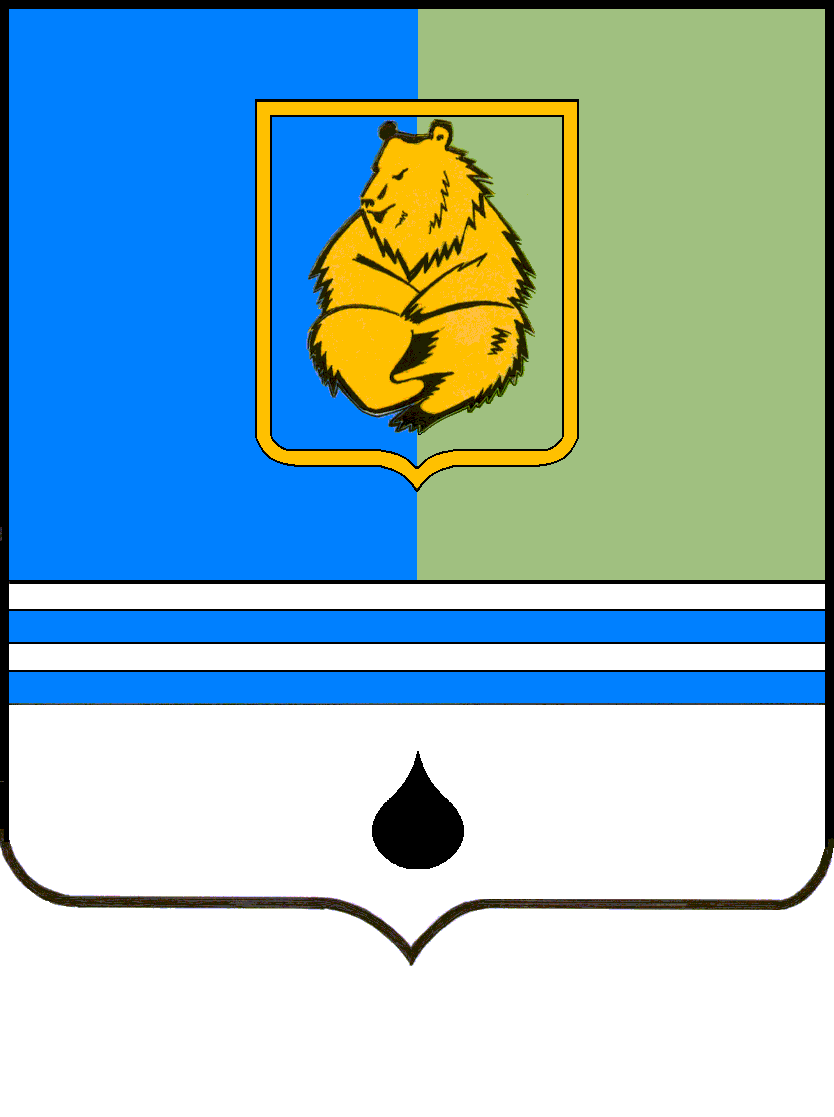 ПОСТАНОВЛЕНИЕАДМИНИСТРАЦИИ ГОРОДА КОГАЛЫМАХанты-Мансийского автономного округа - ЮгрыПОСТАНОВЛЕНИЕАДМИНИСТРАЦИИ ГОРОДА КОГАЛЫМАХанты-Мансийского автономного округа - ЮгрыПОСТАНОВЛЕНИЕАДМИНИСТРАЦИИ ГОРОДА КОГАЛЫМАХанты-Мансийского автономного округа - ЮгрыПОСТАНОВЛЕНИЕАДМИНИСТРАЦИИ ГОРОДА КОГАЛЫМАХанты-Мансийского автономного округа - Югрыот [Дата документа]от [Дата документа]№ [Номер документа]№ [Номер документа]